Publicado en España el 25/06/2024 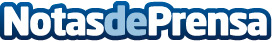 Cinco cursos gratuitos: los más solicitados por los profesionales del sector medioambiental En junio inician los cursos gratuitos 100% subvencionados por el Ministerio de Trabajo y Economía Social, dirigidos a todos los profesionales del sector medioambiental. Además, varios de estos cursos cuentan con créditos ECTS, puntuables en concursos-oposición, traslados, bolsas de contratación, oposiciones y plazas interinasDatos de contacto:Atención al alumnoFemxa900 100 957Nota de prensa publicada en: https://www.notasdeprensa.es/cinco-cursos-gratuitos-los-mas-solicitados-por Categorias: Nacional Recursos humanos Sostenibilidad Otros Servicios Formación profesional Cursos http://www.notasdeprensa.es